Сессия №26                         Решение № 247              27 октября 2021 годаО внесении дополнений в решение Собрания депутатов Звениговского муниципального района от29.12.2020 № 179 «О прогнозном плане приватизации муниципального имущества Звениговского муниципального района Республики Марий Эл на 2021 год и на плановый период 2022 и 2023 годов» 	Рассмотрев представление Администрации Звениговского муниципального района Республики Марий Эл, Собрание депутатовРЕШИЛО:1. Дополнить таблицу № 1 приложения № 1 к решению Собрания депутатов 29.12.2020г. № 179 «О прогнозном плане приватизации муниципального имущества Звениговского муниципального района Республики Марий Эл на 2021 год и на плановый период 2022 и 2023 годов» следующей строкой:	2. Настоящее решение вступает в силу после официального опубликования в районной газете «Звениговская неделя» и размещения на сайте Звениговского муниципального района Республики Марий Эл в информационно-телекоммуникационной сети «Интернет».Глава Звениговского муниципального района,Председатель Собрания депутатов		                                   Н.В.Лабутина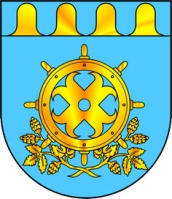 ЗВЕНИГОВО МУНИЦИПАЛ РАЙОНЫН  ДЕПУТАТ – ВЛАКЫН ПОГЫНЫН  ШЫМШЕ СОЗЫВШЕСОБРАНИЕ ДЕПУТАТОВ ЗВЕНИГОВСКОГО МУНИЦИПАЛЬНОГО РАЙОНАСЕДЬМОГО СОЗЫВА6Нежилое здание – клуб, общей площадью 881,4 кв.м. с земельным участком общей площадью 1 239 кв.м. РМЭ, Звениговский район,                                    пгт. Красногорский,              ул. Машиностроителей, дом 4ав течение года